Year 5 Spring 1 RE – Sikhism Year 5 Spring 1 RE – Sikhism Year 5 Spring 1 RE – Sikhism Key facts There were 10 Sikh Gurus starting with Guru Nanak in 1469 and ending with Guru Gobind Singh in 1708.The word "Guru" is a Sanskrit word meaning teacher, honoured or religious person.Guru Nanak was the founder of Sikhism.Guru Angad developed the langar.Guru Amar Das made many social reforms to improve the status of women.Guru Ram Das established the city of Amritsar.Guru Arjun became the first Sikh martyr when he was executed on the orders of the Mughal Emperor.Guru Hargobind designed the Sikh flag.Guru Har Rai collected rare plants and used them to make medicines.Guru Har Krishan died serving victims of smallpox at the age of 8.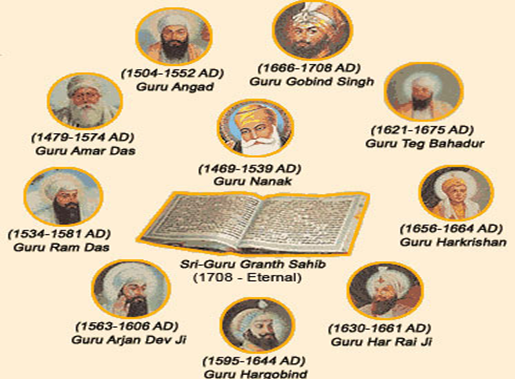 Sikh Gurus    Sikh Gurus    Key facts There were 10 Sikh Gurus starting with Guru Nanak in 1469 and ending with Guru Gobind Singh in 1708.The word "Guru" is a Sanskrit word meaning teacher, honoured or religious person.Guru Nanak was the founder of Sikhism.Guru Angad developed the langar.Guru Amar Das made many social reforms to improve the status of women.Guru Ram Das established the city of Amritsar.Guru Arjun became the first Sikh martyr when he was executed on the orders of the Mughal Emperor.Guru Hargobind designed the Sikh flag.Guru Har Rai collected rare plants and used them to make medicines.Guru Har Krishan died serving victims of smallpox at the age of 8.VocabularyGuruSihkGudwaraSanskritlangarAmritsarMartyrMughalKalsaVaishakhiKey factsGuru Tegh Bahadur led the first massive non-violent protest movement against the Mughal Emperor'Guru Gobind Singh created the Khalsa on the Vaisakhi of 1699.The Guru Granth Sahib is the scripture (holy book) of the Sikhs.The Guru Granth Sahib is kept in a Gudwara and the centre piece is the Takht